APSTIPRINĀTSar Daugavpils pilsētas domes 202__.gada __._____lēmumu Nr.___Daugavpils  pilsētas domes  grantu programmas „Impulss” konkursa nolikumsI Vispārīgie jautājumiNolikums nosaka kārtību, kādā piešķir grantu Daugavpils  pilsētas domes (turpmāk – Pašvaldība) īstenotās grantu programmas „Impulss” konkursa  ietvaros. Konkursu rīko Pašvaldība, kas atrodas Daugavpilī, K.Valdemāra 1, LV-5401. Konkursa rīkotājs nozīmē kontaktpersonu. Nolikumā lietotie termini:grants – konkursa ietvaros piešķirts līdzfinansējums komercdarbības veikšanai;granta pretendents – fiziska persona vai Uzņēmumu reģistrā  reģistrēts komersants, kas iesniedzis konkursa pieteikumu;granta saņēmējs – Uzņēmumu reģistrā reģistrēts komersants, kas noslēdzis līgumu (2.pielikums) ar Pašvaldību;remigrants – persona (diasporas pārstāvis), kura ir atgriezusies vai pārcēlusies vai plāno atgriezties vai pārcelties no mītnes valsts uz pastāvīgu dzīvi Latvijā pēc ilgstošas prombūtnes un līdz konkursa pieteikuma iesniegšanas dienai ne ilgāk kā gadu ir deklarēta vai reģistrēta dzīvesvieta Latvijā;Programmas mērķis – stimulēt jaunu uzņēmumu veidošanos un veicināt esošo uzņēmumu attīstību Daugavpils pilsētas teritorijā, sekmēt saimniecisko darbību Daugavpils pilsētas pašvaldības administratīvajā teritorijā, veicināt bezdarba samazināšanu.Konkursa uzvarētāji iegūst tiesības 30 (trīsdesmit) darba dienu laikā no konkursa rezultātu publiskošanas brīža vietnē www.daugavpils.lv noslēgt līgumu ar Pašvaldību par granta saņemšanu granta saņēmēja izmaksu segšanai no Pašvaldības speciāli grantu programmai „Impulss” paredzētiem finanšu līdzekļiem.Maksimāli pieļaujamā granta intensitāte ir 75% no atbalstāmajām izmaksām. Katrs atbalstāmo izmaksu postenis tiek finansēts ne vairāk kā 75% apmērā, nepārsniedzot kopējo atbalsta intensitāti.Vienam granta saņēmējam noteiktais maksimāli pieļaujamais grants ir EUR 7000,00 (septiņi tūkstoši euro nulle centi).Kopējais šim konkursam paredzētais granta finansējuma apjoms ir EUR 60 000,00 (sešdesmit tūkstoši euro nulle centi). Gadījumā, ja kāds no iepriekšējā gada grantu konkursa „Impulss” uzvarētājiem nav izlietojies tam piešķirto granta finansējumu, tad tas tiek pārcelts uz kārtējo gadu, attiecīgi palielinot šajā punktā paredzēto granta finansējuma apjomu.Granta apguves  laiks ir ne ilgāks par 12 (divpadsmit) mēnešiem kopš līguma noslēgšanas ar Pašvaldību. Gadījumā, ja objektīvu iemeslu dēļ projektu neizdevās realizēt viena gada laikā, ar vērtēšanas komisijas lēmumu realizācijas laiku var pagarināt līdz 6 mēnešiem. Termiņa pagarinājumu granta saņēmējs pieprasa vēršoties Pašvaldībā ar rakstisku iesniegumu.Granta saņēmējam nav aizliegts piedalīties arī citās uzņēmējdarbības veicināšanas programmās un saņemt visa veida atbalstu no citiem avotiem, ja tas nav aizliegts ar Latvijas Republikā spēkā esošajiem normatīvajiem aktiem, tajā skaitā Komercdarbības atbalsta kontroles likumu.Granta programmas līdzfinansējumu nevar izmantot vienu un to pašu attiecināmo izmaksu finansēšanai citu atbalsta programmu vai projektu ietvaros, kas tiek finansēti no Eiropas Savienības finanšu avotiem, kā arī citiem valsts un pašvaldību budžeta līdzekļiem. Grants tiek piešķirts saskaņā ar Komisijas 2013.gada 18.decembra regulu (EK) Nr. 1407/2013 par Līguma par Eiropas Savienības darbību 107. un 108. panta piemērošanu de minimis atbalstam (Eiropas Savienības Oficiālais vēstnesis, 2013.gada 24.decembris L352) (turpmāk – Regula).Pēc līguma noslēgšanas ar finansējuma saņēmēju Pašvaldība veic tā reģistrāciju de minimis uzskaites sistēmā, ievērojot normatīvos aktus par de minimis atbalsta uzskaites un piešķiršanas kārtību un de minimis atbalsta uzskaites veidlapu paraugiem. II Konkursa izsludināšanaKonkursa rīkotājs paziņojumu par Konkursa uzsākšanu publicē Pašvaldības interneta vietnē - www.daugavpils.lv un pilsētas masu informācijas līdzekļos.Paziņojumā tiek norādīta šāda informācija:konkursa rīkotājs;konkursa nosaukums;konkursa pieteikumu iesniegšanas vieta;konkursa pieteikumu iesniegšanas termiņš;kontaktinformācija jautājumu un neskaidrību gadījumā;norāde par to, kur iespējams iepazīties ar Konkursa nolikumu.Ar Konkursa nolikumu var iepazīties:Pašvaldības interneta vietnē - www.daugavpils.lv;Pašvaldībā: Daugavpilī, K.Valdemāra ielā 13, 304. kabinetā, pirmdienās un ceturtdienās no plkst. 14:00 – 17:00 vai citās darba dienās (iepriekš saskaņojot apmeklējuma laiku pa tālruni  65476801). Kontaktpersona: Daugavpils pilsētas domes Attīstības departamenta Biznesa attīstības nodaļas vadītājs Vladimirs Nadeždins, e-pasts: vladimirs.nadezdins@daugavpils.lv, tālr.: 654 76801.III Granta pretendentam noteiktās prasībasKonkursa pieteikumu var iesniegt granta pretendents:fiziska persona, kura apņemas uzsākt un veikt komercdarbību Daugavpils  pilsētas administratīvajā teritorijā (turpmāk – Daugavpilī), ja tiks pieņemts lēmums par granta piešķiršanu. Fiziskas personas dalība konkursā atļauta, ja personas deklarētā dzīvesvieta ir Daugavpils;Komercreģistrā ierakstīts komersants:kura juridiskā adrese reģistrēta Daugavpilī vai kurš gadījumā, ja tiks pieņemts lēmums par granta piešķiršanu, apņemas norādītajā termiņā reģistrēt juridisko adresi Daugavpilī;kurš konkursa pieteikuma iesniegšanas dienā reģistrēts Uzņēmumu reģistrā ne ilgāk kā divus gadus;kurš granta atbalstu saņēmušo komercdarbības daļu apņemas veikt Daugavpils  pilsētas administratīvajā teritorijā.Konkursa pieteikumu nevar iesniegt granta pretendents, kas:ar tiesas lēmumu atzīts par maksātnespējīgu, tai skaitā atrodas sanācijas procesā, tā saimnieciskā darbība ir izbeigta vai, saskaņā ar Uzņēmumu reģistrā pieejamo informāciju, tam uzsākts likvidācijas process, apturējis saimniecisko darbību;pilnā apmērā un normatīvajos aktos noteiktajos termiņos nav samaksājis nodokļus vai citus valsts un pašvaldību noteiktos obligātos maksājumus (parādu summa līdz 150,- EUR (viens simts piecdesmit euro) netiek ņemta vērā); savu saimniecisko darbību plāno veikt:alkoholisko dzērienu ražošanas un tirdzniecības  nozarē;tabakas izstrādājumu ražošanas un tirdzniecības nozarē;azartspēļu vai derību nozarē;ar intīma rakstura izklaidi saistītā nozarē;ar finanšu un apdrošināšanas pakalpojumiem saistītā nozarē;nozarē, kas ir saistīta ar vienu vai vairākām šādām preču grupām: šaujamieroči, munīcija; radioaktīvās vielas; ķīmiskās vielas; dzelzs un tērauda ražojumi; atkritumi; mēslošanas līdzekļi, kuriem piemēro muitas procedūru; zāles; narkotisko vielu prekursori; nāvessoda izpildei, spīdzināšanai vai citādai nežēlīgai, necilvēcīgai vai pazemojošai rīcībai vai sodīšanai paredzētās preces; kultūras priekšmeti, kuru izvešanai no Kopienas muitas teritorijas ir nepieciešama izvešanas atļauja; savvaļas dzīvnieku un augu sugu īpatņi (CITES preces); savvaļas dzīvnieku sugu kažokādas; kaķu un suņu kažokādas; izstrādājumi no roņiem.darbībās zvejniecības un akvakultūras, lauksaimniecības produktu primārās ražošanas un lauksaimniecības produktu pārstrādes un tirdzniecības (ar nosacījumiem) nozarēs, kas minētas Regulas Nr. 1407/2013 1. panta 1. punkta a) - c) apakšpunktos;darbībās, kas saistītas ar eksportu uz trešajām valstīm vai dalībvalstīm, tas ir, atbalstu, kas tieši saistīts ar eksportētajiem daudzumiem, izplatīšanas tīkla izveidi un darbību vai citiem kārtējiem izdevumiem, kas saistīti ar eksporta darbībām un, ja importa preču vietā tiek izmantotas vietējās preces, kas minētas Regulas Nr. 1407/2013 1. panta 1. punkta d) - e) apakšpunktos.Grants netiek piešķirts personām vai uzņēmumiem, kuru kapitāldaļu turētāju vidū un/vai paraksttiesīgo personu vidū ir personas, kuras (saskaņā ar LR Komercreģistrā reģistrēto informāciju) ir darba tiesiskajās attiecībās ar Daugavpils pilsētas pašvaldību un tās struktūrvienībām.Juridiskā un fiziska  persona, kas iepriekš saņēmusi „Impulss” grantu, nevar pretendēt uz atkārtotu dalību konkursā „Impulss”, t.i. var saņemt „Impulss” grantu tikai vienu reizi..IV Atbalstāmās un neatbalstāmās izmaksasPar atbalstāmām (līdzfinansējamām) tiek noteiktas izmaksas, kas tieši saistītas ar šādām vajadzībām:tehnikas un/vai iekārtas iegādi, kas ir tieši un nepastarpināti saistīta ar ražošanas vai pakalpojuma sniegšanas procesu; izejmateriālu iegāde, kas tieši un nepastarpināti saistīta ar ražošanas uzsākšanas procesu; interneta mājas lapas izveidi (izņemot mājas lapas uzturēšanas regulāros maksājumus). Par izveidotu mājas lapa tiek uzskatīta tikai tad, kad to publiski ir iespējams apskatīt Internetā;licenču iegādi;specifiska rakstura datorprogrammu iegādi vai izstrādi;specifiska rakstura darbaspēka apmācību;preču zīmes reģistrāciju;patentu reģistrāciju Latvijas Republikas Patentu valdē;prototipu izstrādes, projektēšanas izmaksas un prototipu izveidi dabā;citām pamatotām vajadzībām (lēmumu par pamatotību pieņem Konkursa vērtēšanas komisija balsojot).Par neatbalstāmām izmaksām tiek noteiktas:izmaksas, kas radušās pirms līguma ar Pašvaldību noslēgšanas;telpu iegādes, īres, remonta, zemes iegādes un nomas izmaksas;mārketinga materiālu izstrādes izmaksas (tai skaitā visa veida reklāma un dalība izstādēs);konkursa pieteikuma sagatavošanas izmaksas;darba alga uzņēmumā;visa veida nodokļi un nodevas (nav attiecināms uz valsts nodevām par preču zīmes vai patenta reģistrāciju);valūtas maiņas izdevumi;izejmateriālu un citu apgrozāmo līdzekļu iegāde pakalpojuma sniegšanai;transporta līdzekļu, datoru un sakaru līdzekļu iegādei (izņemot specializētus);citas izmaksas, izņemot tās, kas iekļautas šī nolikuma 19.punktā.Konkursa vērtēšanas komisija nepiešķir grantu, ja no Konkursa pieteikuma izriet, ka iegādājamās vienības paredzēts izmantot personīgiem nolūkiem. V Konkursa pieteikumu noformējumsKonkursa pieteikumam jāsastāv no šādām sastāvdaļām:aizpildīta Konkursa pieteikuma veidlapa (1.pielikums);aizpildīts peļņas-zaudējumu aprēķins (3.pielikums - norādīts aprēķina paraugs, kas vajadzības gadījumā pielāgojams, lai precīzi atspoguļotu finanšu stāvokli. Pieejams Pašvaldības mājas lapā). Peļņas-zaudējumu aprēķins aizpildāms par nākošajiem 3 gadiem no līguma noslēgšanas brīža.esošā/plānotā komersanta projekta pieteikumā noteikto aktivitāšu realizēšanā iesaistīto darbinieku CV (kompetences un darba apraksts);pieteikumam nepieciešamības gadījumā iespējams pievienot arī citu projektu pamatojošo dokumentāciju (nepieciešamie sertifikāti, atļaujas, licences, piegādātāju apraksts, īres līgumi, fotogrāfijas, shēmas, fiziskus preču paraugus u.tml.). Iesniegtos paraugus iespējams saņemt atpakaļ 10 darba dienu laikā pēc Konkursa rezultātu paziņošanas 30. punktā norādītajā vietā. Ja Konkursa pieteikumu sagatavo papīra formā:to noformē atbilstoši normatīvajiem aktiem, kas nosaka dokumentu izstrādāšanas prasības;Konkursa pieteikuma lapām jābūt numurētām un sākumā aiz titullapas jāpievieno satura rādītājs;jāiesniedz viens Konkursa pieteikuma oriģināls un viena kopija elektroniskā formātā. Konkursa pieteikuma elektroniskai versijai jābūt sagatavotai *.doc, *.xls vai *.pdf formātā. Elektroniskā versija iesniedzama USB flash zibatmiņā vai CD formātā ievietojot to aploksnē kopā ar Konkursa pieteikumu. Konkursa pieteikuma elektroniskās versijas saturam un apjomam pilnībā jāatbilst pieteikuma oriģinālam.ja kāds no dokumentiem būs iesniegts tikai elektroniski vai tikai oriģinālā eksemplārā, tiks uzskatīts, ka tas nav iesniegts;ja Konkursa pieteikuma elektroniskā versija tiks iesniegta ierakstīta citā datu nesējā neatbilstoši nolikuma prasībām, tiks uzskatīts, ka tā nav iesniegta;to iesniedz aizlīmētā aploksnē, uz kuras drukātiem burtiem un skaidri salasāmi jānorāda sekojoša informācija:atvērt atļauts tikai grantu konkursa „Impulss” vērtēšanas komisijai;pieteikums grantu programmas „Impulss” konkursam;pieteikuma iesniedzēja nosaukums (juridiskām personām) vai vārds, uzvārds (fiziskām personām);pieteikuma iesniedzēja kontaktinformācija: pasta adrese, tālrunis un e-pasts (priekšpusē).Konkursa pieteikumu var iesniegt elektroniskā dokumenta veidā, parakstot to ar drošu elektronisko parakstu, kas satur laika zīmogu izmantojot elektronisko pastu.Ja Konkursa pieteikumu sagatavo elektroniska dokumenta formātā:ievēro normatīvos aktus par elektronisko dokumentu noformēšanu;Konkursa pieteikumu un papildus iesniedzamus dokumentus kopā kā vienu datni paraksta ar drošu elektronisko parakstu, kas satur laika zīmogu.Konkursa pieteikuma oriģināls jāparaksta projekta iesniedzēja pārstāvim, kuram ir paraksta tiesības. Ja Konkursa pieteikumu paraksta persona bez paraksta tiesībām uzņēmumā, ir jāpievieno attiecīga pilnvara. Konkursa pieteikuma papildināšana vai labošana pēc pieteikumu iesniegšanas termiņa nav iespējama.Iesniegtie Konkursa pieteikumi granta pretendentiem netiek izsniegti atpakaļ (neattiecas uz fiziskiem preču paraugiem, ja tādi pievienoti un ja pieteikumā norādīts, ka granta pretendents vēlas tos saņemt atpakaļ). VI Konkursa pieteikuma iesniegšana Konkursa pieteikumi iesniedzami personīgi Daugavpils pilsētas domes Attīstības departamentā Daugavpilī, K.Valdemāra 13, 304.  kabinetā  no 2020.gada _.maija līdz 2020.gada 28.augustam plkst. 1500  vai sūtot ar drošu elektronisko parakstu uz elektroniskā pasta adresi – attistiba@daugavpils.lvKonkursa pieteikumi, kas tiks saņemti vēlāk nekā nolikumā minētajā termiņā un ne 30.punktā noteiktajā vietā, netiks izskatīti un neatvērtā veidā tiks atgriezti atpakaļ iesniedzējam.Iesniedzot Konkursa pieteikumu, granta pretendentam ir tiesības saņemt izziņu ar atzīmi par pieteikuma pieņemšanas laiku.VII Konkursa pieteikumu vērtēšana un rezultātu pasludināšanaVērtēšana notiek divās kārtās:pirmajā kārtā tiek noteikta Konkursa pieteikumu atbilstība Administratīvajiem vērtēšanas kritērijiem (4.pielikums). Konkursa pieteikums, kas saņēmis vismaz vienu vērtējumu „Nē”, tiek noraidīts un netiek virzīts uz otro vērtēšanas kārtu;otrajā kārtā tiek vērtēta Konkursa pieteikuma atbilstība Kvalitātes vērtēšanas kritērijiem (5.pielikums). Vērtēšana notiek izmantojot punktu metodi un tiek vērtēti tikai tie pieteikumi, kas tika virzīti uz otro kārtu. Pretendenti tiek vērtēti atsevišķi pa uzņēmējdarbības nozarēm. Vērtēšana notiek, katram komisijas loceklim sniedzot savu vērtējumu. No sniegtiem vērtējumiem tiek rēķināts vidējais aritmētiskais, kas tiek noapaļots līdz divām zīmēm aiz komata. Pieteikuma vērtēšanas kopsavilkumu apstiprina visi komisijas locekļi. Vērtēšanas komisijai ir tiesības uzaicināt granta pretendentu klātienē sniegt prezentāciju par iesniegto Konkursa pieteikumu un atbildēt uz Konkursa vērtēšanas komisijas jautājumiem.Par Konkursa uzvarētājiem pasludina granta pretendentus, kuri ieguvuši augstāko vidējo punktu skaitu un kuru kopējā granta summa nepārsniedz nolikuma 6.punktā minēto plānoto finansējumu. Granta finansējumu nepiešķir tiem pretendentu pieteikumiem, kuri saņem mazāk par 50% no maksimāli iespējamā punktu skaita.Ja nav iespējams noteikt precīzu Konkursa pieteikumu vietu kārtību arī 33.punktā norādītājā kārtībā, tad par uzvarētāju vietu sadali lemj Konkursa vērtēšanas komisija balsojot. Konkursa vērtēšanas komisija lēmumu par Konkursa rezultātiem pieņem ne vēlāk kā līdz 2020.gada 23.oktobrim. Konkursa vērtēšanas komisija ir tiesīga pagarināt galīgo Konkursa lēmuma termiņu.Konkursa vērtēšanas komisijai ir tiesības apstiprināt projektu ar papildus nosacījumiem.Konkursa vērtēšanas komisijas lēmums par Konkursa rezultātiem tiek:publicēts Pašvaldības interneta  vietnē - www.daugavpils.lv;rakstiski paziņots visiem Konkursa uzvarētājiem, nosūtot e-pastu uz Konkursa pieteikumā norādīto e-pasta adresi.Konkursa vērtēšanas komisijai ir tiesības pirms līguma noslēgšanas:pieprasīt no granta pretendenta papildus skaidrojumu par Konkursa pieteikumā ietverto informāciju;uzaicināt pretendentu uz prezentāciju,ar projekta iesniedzēja piekrišanu pārcelt Konkursa pieteikumā norādītās plānotās izmaksu pozīcijas no atbalstāmajām uz neatbalstāmajām izmaksām. Gadījumā, ja projekta iesniedzējs nepiekrīt  šādai pozīciju pārcelšanai, Pašvaldība neslēdz līgumu ar projekta iesniedzēju.VIII Granta pretendenta tiesības un pienākumiGranta pretendents ir tiesīgs pirms Konkursa pieteikumu iesniegšanas termiņa beigām atsaukt iesniegto konkursa pieteikumu.Granta pretendents ir atbildīgs par Konkursa pieteikumā ietvertās informācijas patiesumu.Granta pretendentam ir pienākums ievērot šī konkursa nolikuma un tā pielikumu prasības, tajā skaitā attiecībā uz galvojumu.Granta pretendentam ne vēlāk kā 5 (piecu) darba dienas līdz pieteikumu iesniegšanas termiņa beigām ir tiesības uzdot Konkursa komisijai jautājumus par šo nolikumu un Konkursa norises kārtību elektroniskā veidā sūtot tos uz kontaktpersonas e-pasta adresi.Granta pretendentam ir pienākums līguma izpildei izvēlēties piegādātājus saskaņā ar normatīvajiem aktiem, kas nosaka iepirkuma procedūras un tās piemērošanas kārtību pasūtītāja finansētiem projektiem.  IX Granta piešķiršanaNo Konkursa rezultātu paziņošanas līdz līguma parakstīšanai aizliegts veikt būtiskas izmaiņas komersanta īpašnieku struktūrā un konkursa pieteikumā noteikto personu (projekta komandas) sastāvā. Pretējā gadījumā Pašvaldība patur tiesības atcelt lēmumu par tiesībām noslēgt līgumu ar Daugavpils  pilsētas pašvaldību daļā, kas attiecas uz izmaiņu veikušo projekta pieteikuma iesniedzēju.Līguma darbības laikā būtiskas izmaiņas komersanta īpašnieku struktūrā un konkursa pieteikumā noteikto personu (projekta komandas) sastāvā atļauts veikt tikai ar rakstisku vērtēšanas komitejas  piekrišanu. Vērtēšanas komisija pieņem lēmumu uz rakstiska granta saņēmēja iesnieguma pamata.Pirms līguma ar Pašvaldību noslēgšanas konkursa uzvarētājs Pašvaldībā komisijas norādītajā termiņā iesniedz šādus dokumentus:uzskaites veidlapu par saņemto De minimis atbalstu (7.pielikums);uzņēmuma reģistra apliecības kopiju (ja tāda ir izsniegta);ja tas nav norādīts pieteikumā – uzņēmuma bankas rekvizītus;Ja konkursa pieteikuma iesniedzējs norādītajā termiņā (trīsdesmit darba dienu laikā no uzvarētāju paziņošanas) nepieciešamos dokumentus neiesniedz, līgums ar to netiek slēgts un grants netiek izmaksāts. Ja pretendents noteiktajā termiņā ir informējis Pašvaldības komisiju par neiesniegšanas iemeslu (piemēram darba nespēja vai citi objektīvi apstākļi) un dokumentāli to apliecinājis, Pašvaldības komisija lem par iespējamo līguma slēgšanu.Granta saņēmējam paredzētā granta summa tiek noteikta, pamatojoties uz pieņemto Konkursa komisijas lēmumu.Granta izmaksa notiek trijās daļās:pirmo granta daļu 20% (divdesmit procentu) apmērā no granta saņēmējam paredzētās granta summas Pašvaldība izmaksā Uzņēmējam 15 (piecpadsmit) darba dienu laikā pēc Līguma noslēgšanas; otro granta daļu  - ne vairāk kā 60% (sešdesmit procenti) no granta saņēmējam paredzētās granta summas, Pašvaldība izmaksā Uzņēmējam 15 (piecpadsmit) darba dienu laikā pēc granta saņēmēja ar piegādātājiem noslēgto līgumu saņemšanas un/vai Uzņēmējam piestādīto rēķinu saņemšanas, kas ir sagatavoti saskaņā ar konkursa pieteikumu un granta līguma nosacījumiem;trešo granta daļu atlikušās summas apmērā (ne vairāk kā 20% no granta saņēmējam paredzētās granta summas) Pašvaldība izmaksā Uzņēmējam 30 (trīsdesmit) darba dienu laikā pēc Uzņēmēja Pieteikumā norādīto aktivitāšu īstenošanas, iesniegtās gala atskaites apstiprināšanas. Precīzs granta trešās daļas apmērs tiek noteikts pēc līguma izpildes termiņa beigām, pamatojoties uz iesniegtajiem izdevumus apliecinošiem dokumentiem. Pašvaldība patur tiesības neizmaksāt grantu, ja granta pretendents:jebkādā veidā ir maldinājis konkursa rīkotāju;līdz noteiktā termiņa beigām nav iesniedzis visus prasītos dokumentus;nav ievērojis šajā nolikumā noteiktos termiņus.Pašvaldībai ir tiesības likt atmaksāt izmaksāto grantu, ja granta saņēmējs:līguma izpildei piegādātājus nav izvēlējies saskaņā ar normatīvajiem aktiem, kas nosaka iepirkuma procedūras un tās piemērošanas kārtību pasūtītāja finansētiem projektiem;  nav iesniedzis izdevumus apliecinošos vai citus prasītos dokumentus;nav iesniedzis gala atskaiti līgumā ar Pašvaldību noteiktajā termiņā vai iesniedzis to nepieņemamā formā;tam piešķirto grantu bez iepriekšējas saskaņošanas izlietojis citu mērķu sasniegšanai kā norādīts līgumā ar Pašvaldību;izmantojot vairākus granta pretendentus, veicis līdzekļu apvienošanu viena projekta īstenošanai;piešķirto grantu lietojis personīgā labuma gūšanai, nevis komercdarbības attīstībai;līguma darbības laikā nav īstenojis konkursa pieteikumā minētās aktivitātes.Iestājoties kādam no 56. punktā minētajiem gadījumiem, 20 (divdesmit) darba dienu laikā pēc Pašvaldības pieprasījuma vēstules saņemšanas, granta saņēmējs atmaksā saņemto grantu Pašvaldības norādītajā kontā.X Kontroles mehānismsKonkursa rīkotājam ir tiesības līguma darbības laikā veikt pārbaudes granta saņēmēja darbības vietā, lai pārliecinātos par:iegādāto materiālo vērtību atrašanos komercdarbības veikšanas vietā;iegādāto materiālo vērtību atbilstību pieteikumā un līgumā minētajām;komercdarbības norisi.Konkursa rīkotājam ir tiesības programmas ieviešanas laikā pieaicināt ekspertus, lai pārliecinātos par projekta atbilstību projekta pieteikumā iesniegtai informācijai un tirgus situācijai.Konkursa rīkotājam ir tiesības granta saņēmējam pieprasīt brīvā formā aizpildīt komercdarbības novērtējuma anketu un iesniegt papildu informāciju par Konkursa pieteikumā norādīto aktivitāšu realizācijas gaitu. Konkursa rīkotājs pirms atbalsta piešķiršanas pārbauda, vai jaunais atbalsts nepārsniegs kopējo de minimis atbalsta robežu, ko granta pretendents (viens vienots uzņēmums) saņēmis iepriekšējo divu fiskālo gadu laikā un pašreizējā fiskālajā gadā (gadā, kad atbalsts tiek piešķirts), kā arī norādot, ka viens vienots uzņēmums ir tāds uzņēmums, kas atbilst Regulas 2.pantā 2.punktā minētajiem kritērijiem.XI Konkursa komisijaKonkursa vērtēšanas komisiju apstiprina Daugavpils pilsētas domes priekšsēdētājs ar  rīkojumu.Konkursa vērtēšanai komisijā var pieaicināt sadarbības partnerus. Konkursa vērtēšanas komisijas locekļi pirms iesniegto pieteikumu atvēršanas paraksta apliecinājumu par datu neizpaušanu trešajām personām un neieinteresētību kāda konkrēta granta pretendenta izvēlē (6.pielikums). Konkursa vērtēšanas komisija visus lēmumus pieņem atklāti balsojot. Vienādu balsu skaita gadījumā izšķirošā ir komisijas priekšsēdētāja balss.Konkursa komisijas kompetencē ietilpst:sagatavot atbildes uz jautājumiem par grantu programmu „Impulss”;izvērtēt iesniegtos pieteikumus;balstoties uz iesniegto Konkursa pieteikumu saturu, noteikt Konkursa uzvarētājus saskaņā ar šo nolikumu;balstoties uz iesniegto pieteikumu saturu un šo nolikumu, sagatavot līgumus par grantu piešķiršanu un to izlietojuma kontroli;izskatīt granta saņēmēju iesniegumus un lemt par ierosinātajām izmaiņām ar Pašvaldību noslēgtajos līgumos;izskatīt un apstiprināt (vai neapstiprināt) projektu gala atskaites;veikt granta izlietojuma kontroli;sniegt priekšlikumus par budžeta izmaiņām gan granta projektos, gan programmā kopumā;organizēt un veikt līgumu ar pašvaldību izpildes kontroli.XII Gala atskaite Gala atskaitē iekļaujama šāda informācija:aprakstošā daļa ar informāciju par projekta gaitu, panākumiem un problēmām, ja tādas radušās projekta īstenošanas gaitā;finanšu pārskats, kurš strukturējams atbilstoši līgumā ar pašvaldību noteiktajai projekta izmaksu tāmei. Finanšu pārskatā iekļaujama informācija arī par granta saņēmēja paša finansējuma, kas izmantots Konkursa pieteikumā noteikto aktivitāšu realizācijai, apjomu un izlietojumu atbalstāmo izmaksu apjomā;informācija par Konkursa pieteikumā noteikto aktivitāšu realizācijas rezultātā no jauna radītajām darba vietām Daugavpils  pilsētas administratīvajā teritorijā;granta saņēmēja turpmāk plānotajām darbībām savas komercdarbības attīstībai.Gala atskaitei jāpievieno apliecinātas atbalstāmo izmaksu izdevumus pamatojošu dokumentu kopijas (līgumi, rēķini, akti, čeki, pavadzīmes u.tml.).Kopijas apliecinājums noformējams atbilstoši Dokumentu juridiskā spēka likumam un Ministru kabineta 2010.gada 28.septembra noteikumiem Nr.916 “Dokumentu izstrādāšanas un noformēšanas kārtība”.XIII Gala atskaites noformēšana Gala atskaiti var iesniegt, gan papīra formātā (pievienojot elektronisko versiju), gan elektroniskā dokumenta formātā, kas parakstīts ar drošu elektronisko parakstu.Gala atskaites lapām jābūt numurētām.Ja Gala atskaiti sagatavo papīra formātā, tad to  jānoformē datorrakstā, valsts valodā; jāiesniedz viens pieteikuma oriģināls papīra formātā un viena kopija elektroniskā formātā (bez elektroniskā paraksta);Gala atskaites elektroniskās versijas saturam un apjomam pilnībā jāatbilst  papīra oriģinālam.Atskaites  elektroniskai versijai jābūt sagatavotai *.doc, *.xls vai *.pdf formātā.;elektroniskā versija iesniedzama USB flash zibatmiņā vai CD formātā; Gala atskaite ir  jāiesniedz atbilstoši Dokumentu juridiskā spēka likumam un Ministru kabineta 2010.gada 28.septembra noteikumiem Nr.916 “Dokumentu izstrādāšanas un noformēšanas kārtība”.Ja Gala atskaiti sagatavo elektroniska dokumenta formātā:ievēro Elektronisko dokumentu likumu, 2005.gada 28. jūnija Ministru kabineta noteikumus Nr. 473 „Elektronisko dokumentu izstrādāšanas, noformēšanas, glabāšanas un aprites kārtība valsts un pašvaldību iestādēs un kārtība, kādā notiek elektronisko dokumentu aprite starp valsts un pašvaldību iestādēm vai starp šīm iestādēm un fiziskajām un juridiskajām personām”.Konkursa pieteikumu un papildus iesniedzamus dokumentus kopā kā vienu datni paraksta ar drošu elektronisko parakstu, kas satur laika zīmogu.1.pielikums Daugavpils  pilsētas domes  grantu programmas „Impulss” konkursa nolikumamPieteikuma veidlapaInformācija par komercdarbības projektu:1.1. Projekta īstenošanas nozare (jānorāda viena projekta īstenošanas nozare)NACE 2.red klase ___________________________________________________ Nosaukums _________________________________________________________Īss paredzētās komercdarbības apraksts: (kopsavilkums par grantu programmas projekta ietvaros veicamajām darbībām, mērķiem un rezultātiem  līdz 1000 zīmēm)Projekta mērķis(-i) (līdz 500 zīmēm)1.3.Plānotās aktivitātes jeb darbības  (norādīt informāciju par projekta ietvaros plānotajām aktivitātēm, kāds produkts/pakalpojums projekta ietvaros tiks izveidots/ pilnveidots, apraksts līdz 1500 zīmēm)1.4. Produkta/pakalpojuma vispārīgs apraksts (Norādīt informāciju par produkta/pakalpojuma komerciālo potenciālu, attīstības plānu, apraksts līdz 5000 zīmēm)1.6. Projekta ieviešanas  riski (identificēt un raksturot iespējamos projekta ieviešanas riskus (finanšu, vadības, īstenošanas, juridiskos riskus)  (ne vairāk kā 1500 zīmes)1.7. Projekta īstenošanas laikā radītās jaunās darba vietasProjekta īstenošanas laikā radītās jaunās darba vietas konkrētajā uzņēmumā  Daugavpils  administratīvajā teritorijā, norādot profesiju nosaukumu. Attiecināms tikai uz pilna laika pastāvīgām darba vietām (ne līgumiem par konkrēta darba veikšanu) uzņēmumā.1.8. Projekta ieviešanas un vadības kapacitāte (lūdzam norādīt informāciju ar projekta īstenošanā iesaistīto personu galveno pienākumu un kvalifikācijas aprakstu, līdz 2000 zīmēm)1.9.Vizuālie uzskates materiāli:Norādīt, ja konkursa pieteikumam ir pievienots fizisks paraugs.Komercdarbības projekta finansiālās daļas aprakstsPlānoto izmaksu tāme:2.2. Plānoto izmaksu apraksts (jāapraksta tikai atbalstāmo izmaksu sadaļu). Līgums ar piegādātāju slēdzams un piegādātāju maiņa atļauta tikai ņemot vērā nolikuma 53.punktu.Projekta finansēšanas plānsKopējā projekta īstenošanai nepieciešamā summa un finanšu līdzekļu avoti.Pieteikumam jāpievieno aizpildīts un parakstīts peļņas – zaudējumu aprēķins [pielikums nr.3].Projekta pieteicējs (fiziska persona) saskaņā ar “Diasporas likumu” ir remigrējošais diasporas loceklis (atbilstošo atzīmēt):Parakstot šo pieteikumu apliecinu, ka:ar savu parakstu piekritu, ka grantu konkursa „Impulss” vērtēšanas komisija veic manu personas datu apstrādi veicot, šajā pieteikumā anketā norādīto datu pārbaudi publiskās un vērtēšanas komisijai pieejamās datu bāzēs;visi nolikumā un tā pielikumos minētie noteikumi ir skaidri saprotami un, iesniedzot šo pieteikumu, pieteikuma iesniedzējs tiem piekrīt;pieteikuma iesniedzējs atbilst visām konkursa nolikuma prasībām;gan pieteikumā, gan pielikumos iekļautā informācija atbilst patiesībai un ir spēkā esoša; pieteikuma iesniedzējs (juridiska persona) ar tiesas lēmumu nav atzīts par maksātnespējīgu, tai skaitā neatrodas sanācijas procesā, tā saimnieciskā darbība nav izbeigta vai, saskaņā ar Uzņēmuma reģistrā pieejamo informāciju, tas neatrodas likvidācijas procesā;pieteikuma iesniedzējam (juridiskai personai) pilnā apmērā un normatīvajos aktos noteiktajos termiņos nav nodokļu un citu valsts vai pašvaldību noteiktos obligāto maksājumu parādi;pieteikuma iesniedzējs savu saimniecisko darbību neplāno alkoholisko dzērienu ražošanas, tabakas izstrādājumu ražošanas, azartspēļu vai derību, ar intīma rakstura izklaidi saistītā vai ar finanšu un apdrošināšanas pakalpojumiem saistītā nozarē;pieteikuma iesniedzēja saimnieciskā darbība tiek veikta vai ir plānots to veikt Daugavpils  pilsētas administratīvajā teritorijā;pieteikuma iesniedzējs konkursa pieteikuma vērtēšanas gaitā nav centies iegūt konfidenciālu informāciju vai ietekmēt lēmumu pieņemšanas procesu;pieteikuma iesniegums netiks iesniegts finansēšanai/ līdzfinansēšanai no Eiropas Savienības finanšu avotiem, kā arī valsts un pašvaldību budžeta līdzekļiem;pieteikuma iesniedzējs pats vai uzņēmuma kapitāldaļu turētāji un/vai paraksttiesīgās personas nav darba tiesiskajās attiecībās ar Daugavpils pilsētas pašvaldību un tās struktūrvienībām.* Ja pieteikuma iesniedzējs ir juridiska persona, konkursa pieteikumu paraksta persona, kurai, atbilstoši Latvijas Republikas Uzņēmuma reģistra informācijai, ir paraksta tiesības.2. pielikumsDaugavpils  pilsētas domes  grantu programmas „Impulss” konkursa nolikumamLĪGUMS Nr. __________ (projekts)par grantu programmas „Impulss” īstenošanuDaugavpilī,						                              202_. gada ______________Daugavpils pilsētas dome, reģ.Nr.90000077325, tās ________________ personā, kas rīkojas pamatojoties uz Daugavpils pilsētas domes 2005.gada 11.augusta saistošo noteikumu Nr.5 „Daugavpils pilsētas pašvaldības nolikums” ___________ pamata turpmāk - „Pašvaldība”, no vienas puses, un ___________________, reģ.Nr._________, kuras vārdā saskaņā ar ____________ rīkojas ________________, turpmāk - „Uzņēmējs”, no otras puses, un ___________________, personas kods ____________, deklarētā dzīves vieta:__________________, kā galvotājs, turpmāk - „Galvotājs”, no trešās puses, bet turpmāk visi kopā un katrs atsevišķi - „Līdzēji”, pamatojoties uz grantu programmas „Impulss” konkursa vērtēšanas komisijas lēmumu (__.__.202_. sēdes protokola Nr. __. ____ un _____apakšpunkts), noslēdz šādu līgumu (turpmāk - „Līgums”):1. Līguma priekšmetsPašvaldība izmaksā un Uzņēmējs saņem grantu programmas „Impulss” ietvaros piešķirto līdzfinansējumu Uzņēmēja komercdarbības atbalstam (turpmāk tekstā – Grants), īstenojot Uzņēmēja 202_.gada ______ konkursa ietvaros iesniegtajā konkursa pieteikumā Nr. ______ (turpmāk – Pieteikums) norādītās aktivitātes.Grants izlietojams tikai un vienīgi atbilstoši projekta pieteikuma veidlapai (1.pielikums).2. Granta apmērs un izmaksas kārtībaGranta apmērs ir līdz ________ EUR (______________). Precīzs Granta apmērs tiek noteikts, pamatojoties uz Uzņēmēja gala atskaitē atspoguļotajām faktiskajām izmaksām, ko apstiprina izdevumus apliecinoši dokumenti.Pašvaldība izmaksā Uzņēmējam Grantu šādā kārtībā:Pirmo granta daļu Pašvaldība izmaksā Uzņēmējam 20% (divdesmit procentu) no Granta _________ EUR (__________) apmērā 15 (piecpadsmit) darba dienu laikā pēc Līguma noslēgšanas;otro granta daļu  - ne vairāk kā 60% (sešdesmit procenti) no granta saņēmējam paredzētās granta summas, Pašvaldība izmaksā Uzņēmējam 15 (piecpadsmit) darba dienu laikā pēc granta saņēmējam piestādīto  rēķinu saņemšanas (pakalpojuma līguma slēgšanas gadījuma, Uzņēmējs iesniedz noslēgta līguma kopiju), kas ir sagatavoti saskaņā ar konkursa pieteikumu un granta līguma nosacījumiem;trešo granta daļu atlikušās summas apmērā (ne vairāk kā 20% no granta saņēmējam paredzētās granta summas) Pašvaldība izmaksā Uzņēmējam 30 (trīsdesmit) darba dienu laikā pēc Uzņēmēja Pieteikumā norādīto aktivitāšu īstenošanas, iesniegtās gala atskaites apstiprināšanas. Gadījumā, ja Pašvaldība ir veikusi visas nepieciešamās dokumentu un lietu faktiskā stāvokļa pārbaudes un nav konstatējusi Uzņēmēja komercdarbības norisē neatbilstības Līguma un granta programmas „Impulss” konkursa nolikuma nosacījumiem, tad Pašvaldība veic Līguma 2.2.2.apakšpunktā minētās Granta otrās daļas izmaksu atbilstoši faktiskajām Uzņēmēja izmaksām.Gadījumā, ja Pašvaldība ir veikusi visas nepieciešamās dokumentu un lietu faktiskā stāvokļa pārbaudes un ir konstatējusi Uzņēmēja komercdarbības norisē neatbilstības Līguma un granta programmas „Impulss” konkursa nolikuma nosacījumiem, Pašvaldībai pēc papildu informācijas un paskaidrojumu saņemšanas un papildu pārbaudes veikšanas Uzņēmēja komercdarbības norises vietā ir tiesības Līguma 2.2.2. un 2.2.3. apakšpunktā minēto Granta otro daļu un/vai trešo daļu izmaksāt pilnā apmērā, daļēji vai neizmaksāt to vispār, kā arī pieprasīt Uzņēmējam atmaksāt Līguma 2.2. punktā minēto Grantu pilnā apmērā vai daļēji.Gadījumā, ja Pašvaldība konstatē Līguma 4.2.8., 4.2.9., 4.2.10. vai 4.2.11. apakšpunktos noteiktos pārkāpumus, Pašvaldībai ir tiesības pieprasīt Uzņēmējam atmaksāt Grantu pilnā apmērā. 3. Pašvaldības tiesības un pienākumi Pašvaldībai ir tiesības:pieprasīt un saņemt no Uzņēmēja visu informāciju par Uzņēmēja no Līguma izrietošo saistību izpildes gaitu, tajā skaitā:veikt pārbaudes Uzņēmēja komercdarbības norises vietā, lai pārliecinātos par iegādāto materiālo vērtību atrašanos komercdarbības veikšanas vietā un komercdarbības norisi;pieprasīt aizpildīt komercdarbības novērtējuma anketu pēc 6 (seši) mēneši ilga projekta ieviešanas perioda, kurā iekļaujama informācija par Pieteikumā ietvertās informācijas atbilstību konkrētā brīža situācijai, un pieprasīt citu papildus informāciju;pieprasīt un 20 (divdesmit) dienu laikā saņemt Granta atmaksu no Uzņēmēja gadījumā, ja Pašvaldībai rodas šaubas par Līguma nosacījumu ievērošanu, tajā skaitā, ja:Uzņēmējs nav ievērojis Līguma 4.2.1.punkta nosacījumus;Uzņēmēja rīcībā nav izdevumus apliecinošu dokumentu vai Uzņēmējs nav iesniedzis Pašvaldībai tās pieprasītos dokumentus;Uzņēmējs nav iesniedzis Pašvaldībai gala atskaiti Līgumā noteiktajā termiņā;Uzņēmējs tam piešķirto Grantu bez iepriekšējas saskaņošanas ar Pašvaldību izlietojis Līgumā neparedzētiem mērķiem un iekārtu vai pakalpojumu iegādei;Uzņēmējs, vienojoties ar citiem Granta pretendentiem, veicis līdzekļu apvienošanu viena projekta īstenošanai;Uzņēmējs piešķirto Grantu izlietojis personīgā labuma gūšanai, nevis komercdarbības attīstībai;Uzņēmējs Pieteikumā ir ietvēris Pašvaldību maldinošu informāciju;Pašvaldība divu kalendāro gadu laikā no Līguma noslēgšanas brīža ir konstatējusi Līgumā un granta programmas „Impulss” konkursa nolikumā noteikto nosacījumu neievērošanu;Uzņēmējs projekta realizācijas gaitā nav īstenojis pieteikumā minētās aktivitātes.samazināt izmaksājamo Granta summu, ja:Pašvaldībai iesniegtajos izdevumus apliecinošajos dokumentos iekļautās summas neatbilst tirgus cenai;Uzņēmējs ir izlietojis mazāku finanšu līdzekļu apjomu par to, kas norādīts Līgumā;ir saņemts atbilstošs Uzņēmēja iesniegums.pieprasīt, saņemt un izmantot informāciju par Uzņēmēja komercdarbību grantu programmas „Impulss” publicitātes nolūkos bez saskaņošanas ar Uzņēmēju.Pašvaldībai ir pienākums:veikt Granta maksājumus Uzņēmējam saskaņā ar Līgumā noteikto kārtību;izskatīt gala atskaites un citus Uzņēmēja iesniegumus par Līgumā paredzēto aktivitāšu īstenošanu 30 (trīsdesmit) darba dienu laikā no to saņemšanas Pašvaldībā;kontrolēt Uzņēmēja rīcības atbilstību grantu programmas „Impulss” konkursa nolikumam.Uzņēmēja tiesības un pienākumiUzņēmējam ir tiesības:īstenot aktivitātes, kas minētas Pieteikumā;saņemt Granta maksājumus no Pašvaldības saskaņā ar Līguma nosacījumiem;rakstiska iesnieguma formā, norādot pamatotus iemeslus, lūgt veikt izmaiņas Līguma tāmē, nepalielinot Pieteikumā un Līgumā norādīto Granta summu, kā arī nepalielinot nolikumā minēto atbalsta intensitāti. Izmaiņas Līguma tāmē tiek apstiprinātās ar  grantu programmas „Impulss” vērtēšanas komisijas lēmumu. Uzņēmējam ir pienākums:Līguma izpildei izvēlēties piegādātājus tikai saskaņā ar normatīvajiem aktiem, kas nosaka iepirkuma procedūras un tās piemērošanas kārtību pasūtītāja finansētiem projektiem.  īstenot visas Pieteikumā noteiktās aktivitātes 1 (viena) gada laikā no Līguma noslēgšanas brīža. Gadījumā, ja objektīvu iemeslu dēļ projektu neizdevās realizēt viena gada laikā, ar grantu programmas „Impulss” vērtēšanas komisijas lēmumu realizācijas laiku var pagarināt līdz 6 (sešiem) mēnešiem.  Termiņa pagarinājumu granta saņēmējs pieprasa vēršoties Pašvaldībā ar rakstisku iesniegumu. Līguma izpildes laikā atļauts mainīt piegādātājus tikai saskaņā ar līguma 4.2.1.apakšpunktu, ņemot vērā, ka līguma summa nedrīkst pārsniegt piešķirtā granta apmēru. ne ātrāk kā 5 darba dienas pirms un ne vēlāk kā 20 (divdesmit) darba dienas pēc Līguma 4.2.2. punktā noteiktā termiņa beigām iesniegt Gala atskaiti par Pieteikumā norādīto aktivitāšu īstenošanu. Gala atskaitē jāiekļauj šāda informācija:aprakstošā daļa, īsumā informējot par projekta realizācijas gaitu, panākumiem un problēmām, ja tādas radušās projekta īstenošanas gaitā;finanšu pārskats, kas strukturējams atbilstoši Līgumā noteiktajai projekta plānotai izmaksu tāmei. Finanšu pārskatā iekļaujama informācija par Granta saņēmēja paša finansējuma, kas izmantots Pieteikumā noteikto aktivitāšu realizācijai, apjomu un izlietojumu;informācija par Līguma darbības pirmā kalendārā gada laikā no jauna radītajām darba vietām Daugavpils pilsētas administratīvajā teritorijā;informācija par Uzņēmēja turpmāk plānotajām darbībām savas komercdarbības attīstībai.Līguma 4.2.3. apakšpunktā minētajai gala atskaitei pievienot Uzņēmēja apliecinātas atbalstāmo izmaksu izdevumus pamatojošu dokumentu kopijas. Par izdevumus apliecinošiem dokumentiem tiek uzskatīti:maksājuma uzdevums  vai bankas izraksts par rēķina apmaksu;Latvijas Republikas normatīvo aktu kārtībā apstiprināta čeka kopija, ja tiek uzrādīts čeka oriģināls;Granta saņēmēja apliecinātas rēķinu, līgumu un aktu kopijas.rakstveidā informēt Pašvaldību par Līguma 4.1.3. apakšpunktā noteiktajā kārtībā veiktajām izmaiņām Līguma tāmē, pievienojot šo informāciju gala atskaitei.ievērot visas Līguma un grantu konkursa „Impulss” nolikuma prasības;pēc iespējas īsākā termiņā no Pašvaldības pieprasījuma saņemšanas, bet ne vēlāk kā 10 (desmit) darba dienu laikā sniegt Pašvaldībai visu informāciju, ko tā ir pieprasījusi saskaņā ar Līguma un granta programmas „Impulss” konkursa nolikuma nosacījumiem;nodrošināt, lai Uzņēmēja juridiskā adrese ir reģistrēta Daugavpils administratīvajā teritorijā nepārtraukti divus kalendāros gadus no Līguma noslēgšanas brīža;nodrošināt pamatlīdzekļu, ja Pieteikumā paredzēta pamatlīdzekļu iegāde, atrašanos Uzņēmēja saimnieciskās darbības veikšanas vietā Daugavpils pilsētas administratīvajā teritorijā no to iegādes brīža līdz termiņam, kas notek pēc diviem  kalendārajiem gadiem pēc Līguma noslēgšanas; 5 (piecu) darba dienu laikā pēc Uzņēmēja gada pārskata iesniegšanas Valsts ieņēmumu dienestā, iesniegt Pašvaldībai normatīvajos aktos noteiktajā kārtībā Uzņēmēja apliecinātu Uzņēmēja gada pārskatu kopijas par 202__. bez saskaņošanas ar Pašvaldību neveikt izmaiņas Uzņēmēja īpašnieku sarakstā no Līguma noslēgšanas brīža līdz termiņam, kas notek pēc diviem kalendārajiem gadiem no Līguma noslēgšanas;Līguma izpildes laikā radīt vismaz vienu pilna darba laika darba vietu, noslēdzot darba līgumu uz nenoteiktu laiku;atmaksāt saņemtos Granta maksājumus 20 (divdesmit) darba dienu laikā pēc attiecīgas pieprasījuma vēstules saņemšanas no Pašvaldības;sniedzot intervijas medijiem vai realizējot citus publicitātes pasākumus, iespēju robežās atsaukties uz grantu programmas „Impulss” sniegto atbalstu no Daugavpils pašvaldības puses.Līguma termiņš un Līdzēju atbildībaLīgums ir spēkā līdz no Līguma izrietošo saistību pilnīgai izpildei, tajā skaitā arī to saistību, kas izriet no Līguma 4.2.8., 4.2.9., 4.2.10. un 4.2.11.apakšpunktiem, izpildei.Galvotājs galvo, kā pats Uzņēmējs ar visu savu kustamo un nekustamo mantu Līguma summas apmērā par Uzņēmējam Līgumā pielīgto saistību izpildi pret Pašvaldību.Gadījumā, ja Uzņēmējs neatmaksā Grantu vai tā daļu Līguma 4.2.13.apakšpunktā noteiktajā termiņā, Pašvaldībai pēc samaksas termiņa iestāšanās ir tiesības, nekavējoties nosūtot rakstisku pieprasījumu Galvotājam, prasīt no Galvotāja Granta vai tā daļas atmaksu Līguma 4.2.13.apakšpunktā noteiktajā termiņā. Nepārvarama varaNeviens no Līdzējiem nav atbildīgs par šajā Līgumā paredzēto pienākumu neizpildi vai nepienācīgu izpildi nepārvaramas varas apstākļu (force majeure) rezultātā. Jebkura Līdzēja finanšu līdzekļu nepietiekamība vai tā apakšuzņēmēju pienākumu neizpilde nav uzskatāma par nepārvaramas varas apstākļiem.Ja iestājas nepārvaramas varas apstākļi, katrs Līdzējs, cik ātri vien iespējams, bet ne vēlāk kā 20 (divdesmit) dienu laikā paziņo pārējiem Līdzējiem par šādu nepārvaramas varas apstākļu iestāšanos un apspriež šī Līguma grozīšanas vai izbeigšanas iespēju.Gadījumā, ja nepārvaramas varas apstākļi turpinās ilgāk nekā 6 (sešus) mēnešus, Pašvaldībai un Uzņēmējam ir tiesības vienpusēji atkāpties no Līguma, rakstiski informējot par to pārējos Līdzējus.Citi noteikumiVisi Līguma grozījumi un papildinājumi ir jānoformē rakstiski un tie stājas spēkā, kad tos ir parakstījuši visi Līdzēji. Līguma grozījumi un/vai papildinājumi ar to parakstīšanas brīdi kļūst par Līguma neatņemamu sastāvdaļu.Visos jautājumos, kas nav regulēti Līgumā, Līdzēji vadās no spēkā esošajiem Latvijas Republikas normatīvajiem aktiem.Visus strīdus un domstarpības, kas rodas Līguma izpildes laikā, Līdzēji risina savstarpēju sarunu ceļā. Strīdi un domstarpības, par kurām nav panākta vienošanās sarunu ceļā 20 (divdesmit) darba dienu laikā no domstarpību rašanās brīža, tiks izskatīti Latvijas Republikas normatīvajos aktos noteiktajā kārtībā.Visi Pašvaldībai adresētie dokumenti ar vēstuli jāiesniedz Daugavpils domes _______________, Daugavpilī, ______ ielā ______, LV-5401. Uz vēstules un/vai dokumenta jābūt norādei, ka tas adresēts grantu programmai „Impulss”.Līdzēji vienojas nosūtīt un saņemt Līguma izpildei nepieciešamos datus un informāciju, izmantojot Internet vai citus elektroniskos saziņas līdzekļus (e-pastu u.tml.). Līdzēji saprot un atzīst, ka elektroniska informācijas pārraide, izmantojot Internet vai citus elektroniskos saziņas līdzekļus, ir pakļauta riskam un ka neviens no Līdzējiem nevar garantēt šādu nosūtītu un saņemtu datu un informācijas drošību un konfidencialitāti, nedz arī garantēt, ka šādas datu pārraides nav skāruši vīrusi un/vai tās nav pakļautas citiem riskiem. Līdzēji ar šo atzīst, ka tie nav atbildīgi viens otram, ja šādi elektroniski nosūtītos vai saņemtos datus un informāciju kāda trešā persona izmantos pret kādu no Līdzējiem, kā rezultātā šim Līdzējam rastos kaitējums un/vai zaudējumi.Atbildīgās kontaktpersonas par šī Līguma izpildi:no Pašvaldības puses – ________, tālr.:________, e-pasta adrese:________;no Uzņēmēja puses – ________, tālr.:________, e-pasta adrese:________;no Galvotāja puses – ________, tālr.:________, e-pasta adrese:________.Līdzēji savlaicīgi un rakstveidā paziņo viens otram par rekvizītu un kontaktinformācijas maiņu.Šī Līguma sadaļu nosaukumi ir domāti tikai ērtībai, bet ne Līguma satura tulkošanai.Ja kāds no šī Līguma vai papildlīgumu (ja tādi radīsies) nosacījumiem zaudē spēku, tas nekādi neietekmē pārējo šī Līguma noteikumu spēkā esamību.Šim Līgumam piemērojami Latvijas Republikas normatīvie akti.Līgums sastādīts latviešu valodā uz ___ (___) lapām 3 (trijos) eksemplāros, no kuriem viens glabājas Pašvaldībā, viens pie Uzņēmēja un viens pie Galvotāja. Visiem Līguma eksemplāriem ir vienāds juridisks spēks.Šim Līgumam pievienots viens pielikums – Projekta plānoto izmaksu tāme uz 1 (vienas) lapas. Līguma pielikums ir neatņemama tā sastāvdaļa.Līdzēju rekvizītiGalvotājsVārds, UzvārdsPersonas kodsAdrese_____________________Projekta plānoto izmaksu tāmePašvaldība					Uzņēmējs____________________________	__________________________v.u.						v.u3. pielikumsDaugavpils  pilsētas domes  grantu programmas „Impulss” konkursa nolikumam(pieejams mājas lapā www.daugavpils.lv)4. pielikumsDaugavpils  pilsētas domes  grantu programmas „Impulss” konkursa nolikumamAdministratīvo vērtēšanas kritēriju veidlapaKomisijas loceklis						 ___________________Datums: ___.___.2020.5. pielikumsDaugavpils  pilsētas domes  grantu programmas „Impulss” konkursa nolikumamKvalitātes vērtēšanas kritērijiKomisijas loceklis						 ___________________Datums: ___.___.201_.6. pielikumsGrantu programmas „Impulss ”konkursa _____ nolikumamAPLIECINĀJUMSEs, apakšā parakstījies, apstiprinu, ka esmu iepazinies ar visu informāciju, kas attiecas uz grantu programmas „Impulss” konkursu un apliecinu, ka nav tādu faktu vai apstākļu, kuru dēļ es būtu ieinteresēts kāda pretendenta izvēlē vai darbībā.Ja vērtēšanas procesā izrādīsies, ka šādi apstākļi eksistē vai ir izveidojušies, es nekavējoties pārtraukšu savu dalību vērtēšanas komisijas darbā.Būdams vērtēšanas komisijas loceklis, darbošos tikai savu pilnvaru ietvaros, nenonākot interešu konfliktā.Apņemos līdz konkursa rezultātu paziņošanai neizpaust jebkādu informāciju par pieteikumu vērtēšanas procesu.Apliecinu, ka visa konfidenciālā un ar iesniegto ideju saturu saistītā informācija, kas nonāks manā rīcībā konkursa laikā, tiks izmantota tikai pieteikumu vērtēšanai un arī pēc konkursa beigām netiks nodota tālāk trešajām personām.7. pielikumsGrantu programmas „Impulss ”konkursa _____ nolikumamUzskaites veidlapa par sniedzamo informāciju de minimis 
atbalsta piešķiršanai1. Informācija par de minimis atbalsta pretendentu1.1. Vispārīga informācija1.2. Informācija par de minimis atbalsta pretendenta atbilstību vienas vienotas komercsabiedrības definīcijai1.3. Informācija par notikušajām de minimis atbalsta pretendenta izmaiņām2. Informācija par de minimis atbalsta pretendenta kārtējā gadā un iepriekšējos divos fiskālajos gados saņemto un plānoto atbalstu2.1. Informācija par de minimis atbalsta pretendenta kārtējā gadā un iepriekšējos divos fiskālajos gados saņemto de minimis atbalstu, kas piešķirts saskaņā ar Komisijas 2006. gada 15. decembra Regulu Nr. 1998/2006, Komisijas 2012. gada 25. aprīļa Regulu Nr. 360/2012, Komisijas 2013. gada 18. decembra Regulu Nr. 1408/2013, Komisijas 2014. gada 27. jūnija Regulu Nr. 717/2014 (Komisijas Regulas Nr. 1407/2013 5. panta 1. punkts) un Komisijas 2013. gada 18. decembra Regulu Nr. 1407/2013 (Komisijas Regulas Nr. 1407/2013 3. panta 2. un 3. punkts), kā arī par plānoto de minimis atbalstu:2.2. Informācija par valsts atbalstu, ko de minimis atbalsta pretendents saņēmis vai plāno saņemt konkrētajam projektam tām pašām attiecināmajām izmaksām citas atbalsta programmas vai individuālā projekta ietvaros:3. ApliecinājumsPiezīmes.1 Komercsabiedrības, kurām kādas no minētajām attiecībām pastāv ar vienas vai vairāku citu komercsabiedrību starpniecību, arī ir uzskatāmas par vienu vienotu komercsabiedrību.2 Aili aizpilda, ja de minimis atbalsta pretendentam pēdējo triju gadu laikā ir notikušas izmaiņas – tas ir apvienots, iegādāts vai sadalīts.3 Aili aizpilda, ja de minimis atbalsta pretendents kārtējā un iepriekšējos divos gados ir saņēmis de minimis atbalstu saskaņā ar 2.1. apakšpunktā minēto Eiropas Savienības regulējumu.4 Aili aizpilda, ja de minimis atbalsta pretendents atbilst vienas vienotas komercsabiedrības definīcijai (nav autonoms uzņēmums) un/vai tas ir apvienots, iegādāts vai sadalīts.5 Ja de minimis atbalsta pretendents ir sadalīts un atbalsta summu nav iespējams noteikt katrai jaunajai komercsabiedrībai, to norāda proporcionāli, ņemot vērā katras jaunās komercsabiedrības pašu kapitāla bilances vērtību sadali faktiskajā datumā.6 Norāda atbilstošo de minimis atbalsta regulējumu, t. i., Komisijas 2006. gada 15. decembra Regulu Nr. 1998/2006, Komisijas 2012. gada 25. aprīļa Regulu Nr. 360/2012, Komisijas 2013. gada 18. decembra Regulu Nr. 1407/2013, Komisijas 2013. gada 18. decembra Regulu Nr. 1408/2013 un Komisijas 2014. gada 27. jūnija Regulu Nr. 717/2014.7 Aili aizpilda, ja de minimis atbalsta pretendents ir saņēmis valsts atbalstu konkrētajam projektam tām pašām attiecināmajām izmaksām citas atbalsta programmas vai individuālā projekta ietvaros.8 Dokumenta rekvizītus "paraksts" un "zīmoga vieta (Z. v.)" neaizpilda, ja elektroniskais dokuments ir sagatavots atbilstoši normatīvajiem aktiem par elektronisko dokumentu noformēšanu.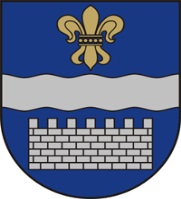 DAUGAVPILS PILSĒTAS DOMEProjekta nosaukums:[Norādīt īsu nosaukumu ietverot projekta galveno jēgu]*Aizpilda Daugavpils domes…..:*Aizpilda Daugavpils domes…..:Konkursa pieteikums Nr. ………..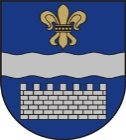 DAUGAVPILS PILSĒTAS DOMEDAUGAVPILS PILSĒTAS DOMEGrantu programma„IMPULSS”Grantu programma„IMPULSS”Grantu programma„IMPULSS”Grantu programma„IMPULSS”Pieteikuma veidlapaPieteikuma veidlapaPieteikuma veidlapaPieteikuma veidlapaPieteikuma veidlapaPieteikuma veidlapaPieteikuma veidlapaPieteikuma veidlapaInformācija par pretendentu:Informācija par pretendentu:Informācija par pretendentu:Informācija par pretendentu:Informācija par pretendentu:Informācija par pretendentu:Informācija par pretendentu:Informācija par pretendentu:Pieteikuma iesniedzējs ir:  Fiziska persona Juridiska personaPieteikuma iesniedzējs ir:  Fiziska persona Juridiska personaPieteikuma iesniedzējs ir:  Fiziska persona Juridiska personaPieteikuma iesniedzējs ir:  Fiziska persona Juridiska personaPieteikuma iesniedzējs ir:  Fiziska persona Juridiska personaPieteikuma iesniedzējs ir:  Fiziska persona Juridiska personaPieteikuma iesniedzējs ir:  Fiziska persona Juridiska personaPieteikuma iesniedzējs ir:  Fiziska persona Juridiska personaFiziskai personaiFiziskai personaiFiziskai personaiFiziskai personaiFiziskai personaiFiziskai personaiFiziskai personaiFiziskai personaiVārds, Uzvārds: Vārds, Uzvārds: Vārds, Uzvārds: Deklarētā dzīvesvietas adrese:Deklarētā dzīvesvietas adrese:Deklarētā dzīvesvietas adrese:Personas kods:Personas kods:Personas kods:Tālrunis:E-pasts:Interneta mājaslapas adrese:Interneta mājaslapas adrese:Interneta mājaslapas adrese:Juridiskai personaiJuridiskai personaiJuridiskai personaiUzņēmuma pilns nosaukums:Uzņēmuma pilns nosaukums:Uzņēmuma pilns nosaukums:Juridiskā adrese:Juridiskā adrese:Juridiskā adrese:Faktiskā adrese:Faktiskā adrese:Faktiskā adrese:Vienotais reģistrācijas Nr.:Vienotais reģistrācijas Nr.:Vienotais reģistrācijas Nr.:Tālrunis:Tālrunis:Tālrunis:E-pasts:Interneta mājaslapas adrese:Interneta mājaslapas adrese:Interneta mājaslapas adrese:Bankas nosaukums:Bankas nosaukums:Bankas nosaukums:Bankas kods:Bankas kods:Bankas konta numurs:Bankas konta numurs:Bankas konta numurs:Kontaktpersona (ja iesniedzējs ir juridiska persona):Kontaktpersona (ja iesniedzējs ir juridiska persona):Kontaktpersona (ja iesniedzējs ir juridiska persona):Kontaktpersona (ja iesniedzējs ir juridiska persona):Kontaktpersona (ja iesniedzējs ir juridiska persona):Kontaktpersona (ja iesniedzējs ir juridiska persona):Kontaktpersona (ja iesniedzējs ir juridiska persona):Kontaktpersona (ja iesniedzējs ir juridiska persona):Vārds, UzvārdsVārds, UzvārdsVārds, UzvārdsTālrunis:E-pasts:Produkta vai pakalpojuma komerciālais potenciāls, esošās iestrādnes veiksmīgai projekta realizācijai, tai skaitā  izplatīšanai nepieciešamie sertifikāti, atļaujas, licences, piegādātāju apraksts, to izvēles pamatojums, noslēgti īres līgumi.Izaugsmes iespējas, tai skaitā eksporta potenciāls. Cenu politika, tai skaitā cenas veidošanas pamatprincipi, izejmateriālu un ražošanas izmaksas, uzcenojums. Jānorāda produkta/pakalpojuma pašizmaksa un cena gala pircējam.Tehnoloģiskais risinājums,  tai skaitā produkta unikalitāte, tehnoloģijas salīdzinājums ar citām alternatīvām, galvenie raksturlielumi.Mārketinga aktivitātes/Produkta virzība, tai skaitā reklāmas un mārketinga pasākumi, plānotā produkta/pakalpojuma virzība.Konkurētspēja,  tai skaitā salīdzinājums ar konkurentiem, cenas un kvalitatīvās atšķirības.Tirgus raksturojums/potenciālie klienti.Inovatīvi risinājumi.1.5. Plānotais kopējais projekta īstenošanas ilgums:1.5. Plānotais kopējais projekta īstenošanas ilgums:1.5. Plānotais kopējais projekta īstenošanas ilgums:(pilnos mēnešos)Projekta izmaksu pozīcijasIzmaksas bez PVN (EUR)Izmaksas bez PVN (EUR)Izmaksas bez PVN (EUR)Granta finansējums(ne vairāk kā 75% no katras izmaksu pozīcijas)Cits finansējums(ne mazāk kā 25% no katras izmaksu pozīcijas)Kopā(100% katrai pozīcijai)I ATBALSTĀMĀS IZMAKSAS1.2.3.[..]I Kopējās projekta atbalstāmās izmaksas:II NEATBALSTĀMĀS IZMAKSAS1. PVN Atbalstāmām izmaksām (norādīt uz kurām atbalstāmo izmaksu pozīcijām attiecināms un kādā apjomā)2. 3.[..]II Kopējās projekta neatbalstāmās izmaksasIII Kopējās projekta izmaksas (I + II)Nr. p. k.Izmaksu pozīcijaApraksts(nosaukums, modelis, tehniskie raksturlielumi, iespējamā piegādātāja izvēles pamatojums, salīdzinājums ar citiem piegādātājiem u.tml.)1.2.3.Finanšu avotsKopsumma (EUR)Procentdaļa (%)Privātie līdzekļiGrantsKredīts bankāCitsKOPĀ:Projekta iesnieguma iesniedzējs ir bijis ilgstošā prombūtnē no Latvijas (ilgāka par trim gadiem), kopš ārvalsts adreses norādīšanas Iedzīvotāju reģistrā:Projekta iesnieguma iesniedzējs ir bijis ilgstošā prombūtnē no Latvijas (ilgāka par trim gadiem), kopš ārvalsts adreses norādīšanas Iedzīvotāju reģistrā:         Jā    Projekta iesnieguma veidlapai tiek pievienota Pilsonības un migrācijas lietu pārvaldes izdota izdruka vai izdruka no latvija.lv sadaļas „Mani dati”.        Nē    Vārds, UzvārdsDatums un vietaParaksts*PašvaldībaDaugavpils pilsētas domeReģ.Nr.90000077325Adrese: K.Valdemāra iela 1, Daugavpils, LV – 5401Banka:Konta Nr._____________________UzņēmējsSIA __________________________________________Projekta izmaksu pozīcijasIzmaksas bezPVN (EUR)ATBALSTĀMĀS IZMAKSAS1.xx xx2.xxxx3.xxxxN.xxxx„I” Kopējās projekta atbalstāmās izmaksas:xxGranta finansējums (75% no „I”, bet ne vairāk kā 7 000,- EUR)xxNr.KritērijsVērtējumsVērtējums1.Granta pretendenta atbilstība šī nolikuma III daļaiJāNēPretendents ir fiziska persona, kura deklarējusi savu dzīvesvietu Daugavpilī  Pretendents ir  juridiska  persona, kuras juridiskā adrese ir Daugavpils, vai arī gadījumā, ja tiks pieņemts lēmums par granta piešķiršanu, apņemas reģistrēt juridisko adresi Daugavpilī Komercdarbību plānots veikt Daugavpils pilsētas administratīvajā teritorijāKomersants konkursa pieteikuma iesniegšanas dienā reģistrēts Komercreģistrā (Uzņēmumu reģistrā) ne ilgāk kā 2 gadus Granta pretendents atbilst nolikuma 15.punktam2.Konkursa pieteikuma atbilstība nolikuma V daļaiJāNēKonkursa pieteikums atbilst nolikuma V daļai3.Konkursa pieteikuma atbilstība nolikuma 20. punktamJāNēIesniegti visi nolikuma 20. punktā prasītie dokumentiLēmums (atbilst/neatbilst):KVALITĀTES KRITĒRIJIKVALITĀTES KRITĒRIJIVērtēšanas sistēmaKVALITĀTES KRITĒRIJIKVALITĀTES KRITĒRIJIAr punktiemMax. 58 punkti (visu kritēriju kopsumma)1.Produkta vai/un pakalpojuma komerciālais potenciāls:0 – 151.1.tiek veidots produkts vai/un pakalpojums, iesniedzot pamatojošo dokumentāciju projekta veiksmīgai realizācijai (nepieciešamie sertifikāti, atļaujas, licences, piegādātāju apraksts, īres līgumi u.c.)8 – 151.2.tiek veidots produkts vai/un pakalpojums, un ir izvērtētas nepieciešamās iestrādnes veiksmīgai projekta realizācijai1 – 71.3.nav izvērtēts un pamatots produkta vai/un pakalpojuma komerciālais potenciāls 02.Produkta vai/un pakalpojuma attīstības plāns:0 – 102.1.ir iesniegts pamatots produkta/ pakalpojuma attīstības plāns, raksturojot izaugsmes iespējas, eksporta potenciālu, cenu politiku, tehnoloģiskos risinājumus, mārketinga aktivitātes6 - 102.2.ir iesniegts pamatots produkta/ pakalpojuma attīstības plāns, sniedzot vispārīgu informāciju par produktu/ pakalpojumu1 - 52.3.nav iesniegts pamatots produkta/pakalpojuma attīstības plāns03.Darba vietu skaits uzņēmumā, kas tiks izveidotas grantu konkursa ietvaros0 – 53.1.uzņēmumā radītas 2 vai vairāk darba vietas53.2.uzņēmumā radīta 1 darba vieta23.3.uzņēmumā nav paredzēta neviena no jauna radīta darba vieta04.Atbilstība Daugavpils pilsētas attīstības programmai 2014-20200 – 104.1.uzņēmums darbojas ražošanas nozarē104.2.uzņēmums darbojas citās granta programmas atbalsta nozarēs55.Projekta ieviešanas komandas kapacitāte un kompetence, spēja sasniegt komerciālus rezultātus:0 - 25.1.Ir nodefinētas visas biznesa idejas realizācijai nepieciešamās kompetences;  Projekta vadības grupa un piesaistītā personāla pieredze un kvalifikācija ir atbilstoša projektam, projekta komandai ir iepriekšēja pieredze piešķirtajā atbildības sfērā25.2.Projekta ieviešanai ir paredzēti personāla resursi, taču to kapacitāte un funkcijas nav pietiekami detalizēti  aprakstīti vai arī trūkst pieredzes tajās sfērās par kuru komandas loceklis atbild15.3.Projekta vadības grupai nav pieredzes, nav atbilstošas kvalifikācijas projekta īstenošanai06.Finanses0 – 106.1.Plānotās izmaksu pozīcijas ir nepieciešamas projekta aktivitāšu īstenošanai, aprēķinātais finansējums ir pilnībā pamatots, tas atbilst projekta mērogam un vajadzībām6 - 106.2.Aprēķinātais finansējuma apjoms kopumā ir pamatots, taču atsevišķas izmaksu pozīcijas nav pārliecinošas 1 - 56.3.Plānotajās izmaksās ir nepilnības, izmaksas nav pamatotas07.Ilgtspēja0 – 5 7.1.Peļņas – zaudējumu aprēķins ir pamatots 1 – 5 7.2.Peļņas – zaudējumu aprēķins nav pamatots 08.Projekta pieteicējs (fiziska persona)  ir remigrants1Vārds, uzvārdsParakstsNosaukums/Vārds, uzvārdsReģistrācijas numurs Uzņēmumu reģistrā (Komercreģistrā)/Personas kodsTālrunisFakssE-pasta adreseAtbilstība vismaz vienam no turpmāk minētajiem kritērijiem1 (atbilstošo atzīmēt ar X):Atbilstība vismaz vienam no turpmāk minētajiem kritērijiem1 (atbilstošo atzīmēt ar X): de minimis atbalsta pretendentam ir akcionāru vai dalībnieku balsstiesību vairākums citā komercsabiedrībā vai kādai citai komercsabiedrībai ir akcionāru vai dalībnieku balsstiesību vairākums pretendenta komercsabiedrībā de minimis atbalsta pretendentam ir tiesības iecelt vai atlaist citas komercsabiedrības pārvaldes, vadības vai uzraudzības struktūras locekļu vairākumu vai kādai citai komercsabiedrībai ir tiesības iecelt vai atlaist pretendenta komercsabiedrības pārvaldes, vadības vai uzraudzības struktūras locekļu vairākumu de minimis atbalsta pretendentam ir tiesības īstenot dominējošo ietekmi uz citu komercsabiedrību saskaņā ar līgumu, kas noslēgts ar šo komercsabiedrību, vai saskaņā ar tās dibināšanas līguma klauzulu vai statūtiem, vai kādai citai komercsabiedrībai ir tiesības īstenot dominējošo ietekmi uz pretendenta komercsabiedrību saskaņā ar līgumu, kas noslēgts ar šo komercsabiedrību, vai saskaņā ar tās dibināšanas līguma klauzulu vai statūtiem de minimis atbalsta pretendents, kas ir citas komercsabiedrības akcionārs vai dalībnieks, vienpersoniski kontrolē akcionāru un dalībnieku vairākuma balsstiesības minētajā komercsabiedrībā saskaņā ar vienošanos, kas panākta ar pārējiem minētās komercsabiedrības akcionāriem vai dalībniekiem, vai kāda cita komercsabiedrība, kas ir vēl kādas citas komercsabiedrības akcionārs vai dalībnieks, vienpersoniski kontrolē akcionāru un dalībnieku vairākuma balsstiesības pretendenta komercsabiedrībā saskaņā ar vienošanos, kas panākta ar pārējiem pretendenta komercsabiedrības akcionāriem vai dalībniekiem de minimis atbalsta pretendents neatbilst nevienam no iepriekš minētajiem kritērijiem (autonoms uzņēmums)Notikušās izmaiņas (atbilstošo atzīmēt ar X):Notikušo izmaiņu datums2 izmaiņas pēdējo triju gadu laikā nav notikušas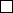  apvienots pēdējo triju gadu laikā iegādāts pēdējo triju gadu laikā sadalīts pēdējo triju gadu laikāDatums, mēnesis, gads, kad pieņemts lēmums
(vai cits dokuments) par de minimis atbalsta piešķiršanu3Komerc-sabiedrības nosaukums4Atbalsta sniedzējsAtbalsta veids (piemēram, subsīdija, aizdevums, galvojums, pamatkapitāla palielinājums
u. tml.)Piešķirtā/plānotā atbalsta summa (euro)5Bruto subsīdijas ekvivalents (euro)Eiropas Savienības regulējums6, saskaņā ar kuru atbalsts piešķirts vaiplāno to piešķirtDatums, mēnesis, gads, kad pieņemts lēmums
(vai cits dokuments) par atbalsta sniegšanu7Atbalsta sniedzējsAtbalsta sniegšanas tiesiskais pamatojumsAtbalsta veids (piemēram, subsīdija, aizdevums, galvojums, pamatka-pitāla palielinā-jums u. tml.)Kopējā attiecināmo izmaksu summa/kopējā plānoto attiecināmo izmaksu summa (euro)Tām pašām attiecinā-majām izmaksām jau saņemtā/plānotā summa (euro)Bruto subsīdijas ekvivalents (euro)Atbalsta intensitāte/plānotā atbalsta intensitāte (%)Apliecinu, ka sniegtā informācija ir pilnīga un patiesa.Apliecinu, ka kārtējā un iepriekšējos divos fiskālajos gados saņemtais de minimis atbalsts komercsabiedrībai vienas vienotas komercsabiedrības līmenī nepārsniegs 200 000 euro (kravu komercpārvadājumu autotransporta komercsabiedrībai – 100 000 euro) atbilstoši Komisijas 2013. gada 18. decembra Regulas Nr. 1407/2013 3. panta 2. punktam. Atbildīgā personaZ. v.8